4th Grade Spelling Regular List4th Grade Spelling Regular List4th Grade SpellingChallenge List4th Grade SpellingChallenge ListUnit 5Lesson 21:The World According to Humphrey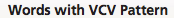 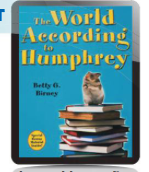 1.event2.humor3.rapid4.music5.relief6.planet7.detail8.unite9.frozen10.figure11.siren12.polite13.hotel14.protest15.punish16.defend17.relay18.habit19.student20.moment  Unit 5Lesson 21:The World According to Humphrey1.event2.humor3.rapid4.music5.relief6.planet7.detail8.unite9.frozen10.figure11.siren12.polite13.hotel14.protest15.punish16.defend17.relay18.habit19.student20.moment  Unit 5Lesson 21:The World According to Humphrey1.glue2.flute3.youth4.accuse5.bruise6.stew7.choose8.loose9.lose10.view11.confuse12.cruise13.jewel14.execute15.route16.cartoon17.avenue18.include19.assume20.souvenir Unit 5Lesson 21:The World According to Humphrey1.glue2.flute3.youth4.accuse5.bruise6.stew7.choose8.loose9.lose10.view11.confuse12.cruise13.jewel14.execute15.route16.cartoon17.avenue18.include19.assume20.souvenir 